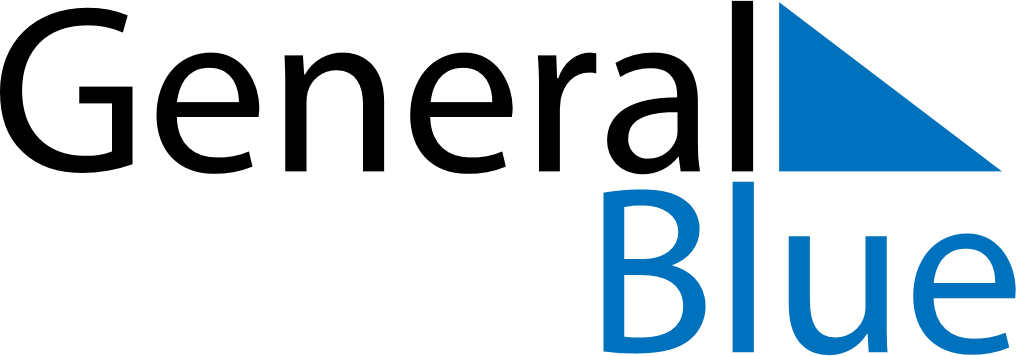 Guam 2027 HolidaysGuam 2027 HolidaysDATENAME OF HOLIDAYJanuary 1, 2027FridayNew Year’s DayJanuary 18, 2027MondayMartin Luther King Jr. DayFebruary 14, 2027SundayValentine’s DayMarch 1, 2027MondayGuam History and Chamorro Heritage DayMarch 26, 2027FridayGood FridayMarch 28, 2027SundayEaster SundayApril 15, 2027ThursdayTax DayApril 21, 2027WednesdayAdministrative Professionals DayMay 9, 2027SundayMother’s DayMay 31, 2027MondayMemorial DayJune 18, 2027FridayJuneteenth (substitute day)June 19, 2027SaturdayJuneteenthJune 20, 2027SundayFather’s DayJuly 4, 2027SundayIndependence DayJuly 5, 2027MondayIndependence Day (substitute day)July 21, 2027WednesdayLiberation DaySeptember 6, 2027MondayLabour DayOctober 11, 2027MondayColumbus DayOctober 31, 2027SundayHalloweenNovember 2, 2027TuesdayAll Souls’ DayNovember 11, 2027ThursdayVeterans DayNovember 25, 2027ThursdayThanksgiving DayNovember 26, 2027FridayDay after Thanksgiving DayDecember 8, 2027WednesdayOur Lady of Camarin DayDecember 24, 2027FridayChristmas Day (substitute day)December 24, 2027FridayChristmas EveDecember 25, 2027SaturdayChristmas DayDecember 31, 2027FridayNew Year’s Day (substitute day)December 31, 2027FridayNew Year’s Eve